English 11 Notes: Imagery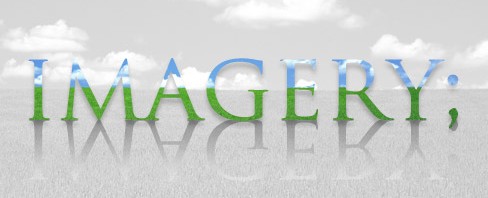 What is Imagery? Words and phrases to _____________________ a place, person, or __________________ in such a manner that the reader feels as if s/he is _____________________ the place, person, or event first hand. Using specific words that can be felt by our five ________________________. Why is Imagery important?Helps a reader ___________________ live through what the characters in the book are actually ___________________.The author is __________________ a picture in the readers mind. Example: A Walk during a summer night.Sight - a full moon in a black sky and planes taking off from LAX
Sound - ocean waves crashingTaste - the tang of a cold glass of lemonade
Touch - a warm breeze and sand under my feet.
Smell - fresh ocean air mixed with funky smell from water treatment plant.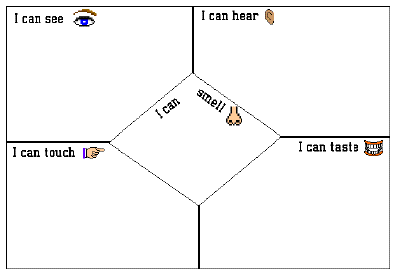 